
INVITATIONThe Institute of bl. Z. G. Mallu – detached department of VSZaSP of St. Elizabeth University of Health & Social Sciences, Department of Finnish, Finno-Ugrian and Scandinavian Studies, University of Helsinki, Finland and Södertörn University, Centre for Baltic and East European Studies (CBEES), Sweden have the honour to invite you at the unique scientific international conference on “Communication in the environment of social work”.Date of the conference: 29th –  30th  September, 2016Place of the conference: The Institute of bl. Z.G. Mallu, Požiarnická 1, 040 01 Košice,  Aim ConferenceThe aim of the Conference in Košice city called „The Communication in the environment of the social work“is the scientific look for the need of the communication as well as its opportunities and experiences so important in the social work study.We suppose that these arguments about the need of communication needed for the social work study will be presented in the presentations of pedagogues and linguists and it will be based on their knowledge and work experiences at EU and world universities e.g. (, , , , , , , and ). We are also sure that the conference will contribute to the better cooperation among , Finnish and Swedish university and we will get opportunity to create new, common study branch, which propose both sides at the Z.G. Malla Department in Košice city. We suppose the study branch could be called „Romani language and Social work“.Hereby we would like to ask you for the expression of interest in participating at our conference and present your participation contribution. Please confirm your participation by mail at srk.kosice@gmail.com until 15th September, 2016. You can find additional information for the conference participants as well as authors of contributions on p.2 of this invitation. Best regardsPaedDr. Gejza Adam, PhD.Chairman of The  Institute of bl.Z.G. Malluadditional information for participantsAccommodation and catering for participants will be funded by organizers. When confirming your participation, please do not forget to write the expected time of your arrival and departure, so that we can arrange accommodation for you. Simultaneous interpreting will be arranged.information for authors of contributionsContribution to the extent of max 15 minutesContribution format: Abstract in the form of text in doc. format (supplemented with pictures)Presentation: .ppt, .pdf or .docCollection of abstractsAbstracts and presentations from the conference will be published in electronic format on DVD. All texts will be translated into 3 languages: Slovak, English and Roma. Financial cost for publishing of participant presentations in the almanac of  of Health & Social Sciences – 20 Euro.Instructions for arrangement of contributions: Each abstract or presentation must contain a cover sheet with the following data: TitleAuthor/s /full titlesName of institution (organization, company)Abstract (max 8 lines)Key wordsAuthor’s Address Abstract text including cited literature has to be written in text editor Word, size A4, all margins , font Arial, size 12, line spacing simple, do not divide words, max text extent 3 pages A4 format.  Please send your contributions or preset nations in Slovak or English by e-mail at: srk.kosice@gmail.com until 20th September, 2016 at the latest.The conference takes place under the auspices of:Dr.h.c.mult. prof. MUDr. Vladimír Krčméry, DrSc.  – zriaďovateľ VŠZaSP 
sv. Alžbety v Bratislave prof. MUDr. Marián Karvaj, PhD. – rektor VŠZaSP sv.Alžbety v Bratislaveprof. MUDr. PhDr. Peter Kalanin, PhD. – prorektor VŠZaSP sv. .Alžbety v Bratislave    prof. JUDr. Vojtech Tkáč,  CSc. – prorektor VŠZaSP sv. .Alžbety v BratislaveProfessional guarrantees:prof. MUDr. PhDr. Peter Kalanin, PhD.doc. ThDr. Peter Vansáč, PhD.PaedDr. Gejza Adam, PhD.Ing. Jozef Chovanec, PhD.doc. Kimmo Granqvist, PhD.doc. PhDr. Stanislava Hunyadiová, PhD.Scientific council:prof. MUDr. PhDr. Peter Kalanin, PhD.doc. ThDr. Peter Vansáč, PhD.PaedDr. Gejza Adam, PhD.doc. PhDr. Stanislava Hunyadiová, PhD.Mgr. art. Barbora Kopnicka, PhD.Organizers:Mgr. Žofia KollárováMgr. Irena AdamováMgr. Erika Adamová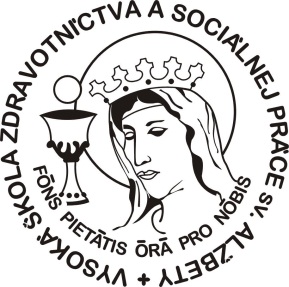 vysoká  školazdravotníctva  a  sociálnej  prácesv.  Alžbety,  n. o.Palackého 1811 02 BratislavaDETAŠOVANÉ PRACOVISKObl.Z. G. MALLUPOŽIARNICKÁ 1, 040 01 KOŠICEvysoká  školazdravotníctva  a  sociálnej  prácesv.  Alžbety,  n. o.Palackého 1811 02 BratislavaCDETAŠOVANÉ PRACOVISKObl.Z. G. MALLUPOŽIARNICKÁ 1, 040 01 KOŠICE